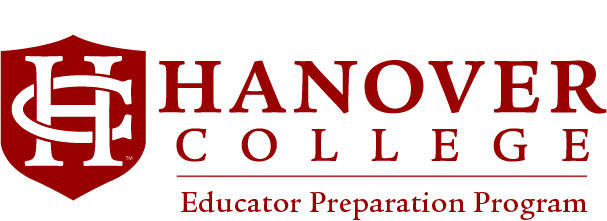 Student Teaching: Mild Interventions P-12 Candidate Evaluation Rubric (5.2020)EDU Coordinator Cheryl Torline will be requesting this documentation. 
Evaluations must be completed (typed) electronically and submitted by email to torline@hanover.edu                                                                                                                                                                              Candidate: ________________________ Clinical Educator/Mentor: ___________________________ HC Clinical Faculty: ________________________________ School: _____________________________Grade and Subject Matter: _________________________ Date______________	Directions: This candidate evaluation rubric will be completed twice during the student teaching experience. The initial evaluation during the first three or four weeks in the experience then again at the end for the final evaluation to indicate candidate growth throughout the experience. The final evaluation will determine if a candidate is ready for licensure and the first year of teaching. Please provide your honest feedback on the candidate’s performance in this experience. Initially, not all criterion may be able to be scored due to the limited time period. The clinical educator should indicate the rating by shading/highlighting the applicable box. For the final evaluation, if a candidate is unable to meet one of the criteria due to contextual factors, also indicate with Not Applicable (NA). We respectfully ask that fields not be left blank. Fields shaded in pink or green are for CAEP tagging and should be scored. * INDICATES OUR NON-NEGOTIABLESOverall Candidate Performance Additional Comments: This document was prepared in conjunction with:REPA3 - Indiana professional teacher standards for teachers in elementary education (K-6) school setting developmental standards, unless notedInTASC standards - Interstate New Teacher Assessment and Support ConsortiumCEC – Council for Exceptional ChildrenCEC—Initial Specialty Set: Individualized General CurriculumCEC StandardsCOMPETENCE:  CONTENT AND PEDAGOGICAL KNOWLEDGE(INTASC 1, 7, 8, 9)4Highly Effective3Effective2Developing1Not EffectiveNA1.0Understand howexceptionalities may interact with development and learning and use thisknowledge to provide meaningful and challenging learning experiencesfor individuals with exceptionalitiesCandidate can easily explain an     understanding of how exceptionalities interact with development and learningCandidate can clearly explain an understanding of how exceptionalities interact with development and learningCandidate needs assistance explaining how exceptionalities interact with development and learningCandidate is unable to explain how exceptionalities interact with development and learningNot applicable to this clinical experience1.1Understand how language, culture, and family background influence the learning of individuals with exceptionalities.Not applicable to this clinical experience1.2Use understanding of development and individual differences to respond to the needs of individuals with exceptionalities.Not applicable to this clinical experience2.0Create safe, inclusive, culturally responsive learning environments so that individuals with exceptionalities become active and effective learners and develop emotional well-being, positive social interactions, and self-determination.Not applicable to this clinical experience2.1Through collaboration with general educators and other colleagues create safe, inclusive, culturally responsive learning environments to engage individuals with exceptionalities in meaningful learning activities and social interactions.Not applicable to this clinical experience2.2Use motivational and instructional interventions to teach individuals with exceptionalities how to adapt to different environments.Not applicable to this clinical experience2.3Know how to intervene safely and appropriately with individuals with exceptionalities in crisis.Not applicable to this clinical experience3.0Use knowledge of general and specialized curricula to individualize learning for individuals with exceptionalities.Not applicable to this clinical experience3.1Understand the central concepts, structures of the discipline, and tools of inquiry of the content areas they teach, and can organize this knowledge, integrate cross-disciplinary skills, and develop meaningful learning progressions for individuals with exceptionalitiesNot applicable to this clinical experience3.2Understand and use general and specialized content knowledge for teaching across curricular content areas to individualize learning for individuals with exceptionalitiesNot applicable to this clinical experience3.3Modify general and specialized curricula to make them accessible to individuals with exceptionalities.Not applicable to this clinical experience4.0Use multiple methods of assessment and data-sources in making educational decisions.Not applicable to this clinical experience4.1Select and use technically sound formal and informal assessments that minimize bias.Not applicable to this clinical experience4.2Use knowledge of measurement principles and practices to interpret assessment results and guide educational decisions for individuals with exceptionalities.Not applicable to this clinical experience4.3In collaboration with colleagues and families use multiple types of assessment information in making decisions about individuals with exceptionalities.Not applicable to this clinical experience4.4Engage individuals with exceptionalities to work toward quality learning and performance and provide feedback to guide them.Not applicable to this clinical experience5.0Select, adapt, and use a repertoire of evidence-based instructional strategies to advance learning of individuals with exceptionalities.Not applicable to this clinical experience5.1Consider an individual’s abilities, interests, learning environments, and cultural and linguistic factors in the selection, development, and adaptation of learning experiences for individual with exceptionalities.Not applicable to this clinical experience5.2Use technologies to support instructional assessment, planning, and delivery for individuals with exceptionalities.Not applicable to this clinical experience5.3Are familiar with augmentative and alternative communication systems and a variety of assistive technologies to support the communication and learning of individuals with exceptionalities.Not applicable to this clinical experience5.4Use strategies to enhance language development and communication skills of individuals with exceptionalitiesNot applicable to this clinical experience5.5Develop and implement a variety of education and transition plans for individuals with exceptionalities across a wide range of settings and different learning experiences in collaboration with individuals, families, and teams.Not applicable to this clinical experience5.6Teach to mastery and promote generalization of learningNot applicable to this clinical experience5.7Teach cross-disciplinary knowledge and skills such as critical thinking and problem solving to individuals with exceptionalities.Not applicable to this clinical experience6.0Use foundational knowledge of the field and their professional Ethical Principles and Practice Standards to inform special education practice, to engage in lifelong learning, and to advance the profession.Not applicable to this clinical experience6.1Use professional Ethical Principles and Professional Practice Standards to guide their practice.Not applicable to this clinical experience6.2Understand how foundational knowledge and current issues influence professional practice.Not applicable to this clinical experience6.3Understand that diversity is a part of families, cultures, and schools, and that complex human issues can interact with the delivery of special education services.Not applicable to this clinical experience6.4Understand the significance of lifelong learning and participate in professional activities and learning communities.Not applicable to this clinical experience6.5Advance the profession by engaging in activities such as advocacy and mentoringNot applicable to this clinical experience6.6Provide guidance and direction to paraeducators, tutors, and volunteers.Not applicable to this clinical experience7.0Collaborate with families, other educators, related service providers, individuals with exceptionalities, and personnel from community agencies in culturally responsive ways to address the needs of individuals with exceptionalities across a range of learning experiences.Not applicable to this clinical experience7.1Use the theory and elements of effective collaboration.Not applicable to this clinical experience7.2Serve as a collaborative resource to colleagues.Not applicable to this clinical experience7.3Use collaboration to promote the well-being of individuals with exceptionalities across a wide range of settings and collaborators.Not applicable to this clinical experienceComments: Comments: Comments: Comments: Comments: Comments: Comments: COMPETENCE:  UNIT/LESSON PLANNING and ASSESSMENT– Demonstrates the following components:(InTASC Standards 5,6,7,8) (REPA3 standards 1,2,3,4)4Highly Effective3Effective2Developing1 
Not Effective
NANot Applicable*Advanced preparation of plans and materials; lessons well-organized  Candidate demonstrates skill on a regular basis focusing on student needs and learning with guidance from mentor teacher;Candidate demonstrates skill on a consistent basis; performing task part of regular routine and able to do without much assistance from mentor teacherCandidate displays some difficulty in performing task on a consistent basis and at times, candidates unable to satisfactorily complete the task and mentor teacher must assistCandidate displays little or no competency in performing skill/taskLesson planning not required Clear focus, long-range goals, in relevant learning progression with purpose of lessons clearly stated. Candidate independently demonstrates skill on a regular basis focusing on student needs and learning Candidate demonstrates skill on a consistent basis; able to do as part of regular routine with little assistanceCandidate displays some difficulty in performing task on a consistent basis and needs assistance from mentorCandidate unable to effectively plan instructionLesson planning not required* Objectives are specific, measurable and aligned to standards Candidate independently demonstrates skill on a regular basis focusing on student needs and learning Candidate demonstrates skill on a consistent basis; able to do as part of regular routine with little assistanceCandidate displays some difficulty in performing task on a consistent basis and needs assistance from mentorCandidate unable to effectively plan instructionLesson planning not requiredContent reviewed, restated, rephrased, and re-taught using appropriate examples, explanations, and multiple representations CAEP diversity tagCandidate independently demonstrates skill on a regular basis focusing on student needs and learning Candidate demonstrates skill on a consistent basis; able to do as part of regular routine with little assistanceCandidate displays some difficulty in performing task on a consistent basis and needs assistance from mentorCandidate unable to effectively plan instructionLesson planning not required *Engaging introductions to activities Candidate independently demonstrates skill on a regular basis focusing on student needs and learning Candidate demonstrates skill on a consistent basis; able to do as part of regular routine with little assistanceCandidate displays some difficulty in performing task on a consistent basis and needs assistance from mentorCandidate unable to effectively plan instructionLesson planning not requiredHigh level of student engagement in most lessons Candidate independently demonstrates skill on a regular basis focusing on student needs and learning Candidate demonstrates skill on a consistent basis; able to do as part of regular routine with little assistanceCandidate displays some difficulty in performing task on a consistent basis and needs assistance from mentorCandidate unable to effectively plan instructionLesson planning not required*Developmentally appropriate instructional level Candidate independently demonstrates skill on a regular basis focusing on student needs and learning Candidate demonstrates skill on a consistent basis; able to do as part of regular routine with little assistanceCandidate displays some difficulty in performing task on a consistent basis and needs assistance from mentorCandidate unable to effectively plan instructionLesson planning not required *Adapts and differentiates instruction for all students’ abilities (r) including exceptional learners CAEP diversity tagCandidate independently demonstrates skill on a regular basis focusing on student needs and learning Candidate demonstrates skill on a consistent basis; able to do as part of regular routine with little assistanceCandidate displays some difficulty in performing task on a consistent basis and needs assistance from mentorCandidate unable to effectively plan instructionLesson planning not requiredDemonstrates relevance to students’ lives and to the community; provides real world examples and opportunities for learningCandidate independently demonstrates skill on a regular basis focusing on student needs and learning Candidate demonstrates skill on a consistent basis; able to do as part of regular routine with little assistanceCandidate displays some difficulty in performing task on a consistent basis and needs assistance from mentorCandidate unable to effectively plan instructionLesson planning not requiredLessons build on prior knowledge of key concepts and make connections evident; checks for student alternative conceptions. Candidate independently demonstrates skill on a regular basis focusing on student needs and learning Candidate demonstrates skill on a consistent basis; able to do as part of regular routine with little assistanceCandidate displays some difficulty in performing task on a consistent basis and needs assistance from mentorCandidate unable to effectively plan instructionLesson planning not required *Frequently checks for student understanding using a variety of methods Includes: formal, informal, discussions, student choice, exit slips, do-nows, guided or independent practice Candidate independently demonstrates skill on a regular basis focusing on student needs and learning Candidate demonstrates skill on a consistent basis; able to do as part of regular routine with little assistanceCandidate displays some difficulty in performing task on a consistent basis and needs assistance from mentorCandidate unable to effectively plan instruction and assessmentsLesson planning not requiredData used for planning lessons and applies circular model of planning and instructional assessment Candidate independently demonstrates skill on a regular basis focusing on student needs and learning Candidate demonstrates skill on a consistent basis; able to do as part of regular routine with little assistanceCandidate displays some difficulty in performing task on a consistent basis and needs assistance from mentorCandidate unable to effectively plan instruction and use data Lesson planning not requiredAnalyzes and creates assessments that are valid (measures standards), reliable, and free from bias Candidate independently demonstrates skill on a regular basis focusing on student needs and learning Candidate demonstrates skill on a consistent basis; able to do as part of regular routine with little assistanceCandidate displays some difficulty in performing task on a consistent basis and needs assistance from mentorCandidate unable to effectively design and analyze assessmentsLesson planning not requiredComments: Comments: Comments: Comments: Comments: Comments: COMPETENCE:  ORGANIZING FOR TEACHING and CRITICAL THINKING – Demonstrates the following components: (InTASC Standards 2, 3,5,7,8,9) (REPA3 standard 2,3,5)4Highly Effective3Effective

2Developing
1 
Not Effective

NA Not Applicable*Positive and respectful classroom climate and good student rapport Candidate demonstrates skill on a regular basis focusing on student needs and learningCandidate demonstrates skill on a consistent basis without much guidance from mentor teacherCandidate displays some difficulty in performing task on a consistent basisCandidate displays little or no competency in performing skill/taskNot applicable to this clinical experienceEstablishes and maintains effective classroom management; including appropriate voice and cadence; students on-task majority of class time with few disruptions Candidate demonstrates skill on a regular basis focusing on student needs and learningCandidate demonstrates skill on a consistent basis without much guidance from mentor teacherCandidate displays some difficulty in performing task on a consistent basisCandidate displays little or no competency in performing skill/taskNot applicable to this clinical experienceEffective time management of classroom activities and other responsibilities (routines, transitions and procedures well-executed) Candidate demonstrates skill on a regular basis focusing on student needs and learningCandidate demonstrates skill on a consistent basis without much guidance from mentor teacherCandidate displays some difficulty in performing task on a consistent basisCandidate displays little or no competency in performing skill/taskNot applicable to this clinical experienceWait time used effectively Candidate demonstrates skill on a regular basis focusing on student needs and learningCandidate demonstrates skill on a consistent basis without much guidance from mentor teacherCandidate displays some difficulty in performing task on a consistent basisCandidate displays little or no competency in performing skill/taskNot applicable to this clinical experienceIncorporates varied verbal and non-verbal teaching strategies according to student strengths, varied talents and interests Candidate demonstrates skill on a regular basis focusing on student needs and learningCandidate demonstrates skill on a consistent basis without much guidance from mentor teacherCandidate displays some difficulty in performing task on a consistent basisCandidate displays little or no competency in performing skill/taskNot applicable to this clinical experienceAppropriate use of whole class, collaborative group, paired, discussions, independent practice learning structures reflecting student centered practice Candidate demonstrates skill on a regular basis focusing on student needs and learningCandidate demonstrates skill on a consistent basis without much guidance from mentor teacherCandidate displays some difficulty in performing task on a consistent basisCandidate displays little or no competency in performing skill/taskNot applicable to this clinical experienceResponds appropriately to student misunderstanding Candidate demonstrates skill on a regular basis focusing on student needs and learningCandidate demonstrates skill on a consistent basis without much guidance from mentor teacherCandidate displays some difficulty in performing task on a consistent basisCandidate displays little or no competency in performing skill/taskNot applicable to this clinical experienceSeeks and uses resources to enhance teachingCAEP technology tagCandidate demonstrates skill on a regular basis focusing on student needs and learningCandidate demonstrates skill on a consistent basis without much guidance from mentor teacherCandidate displays some difficulty in performing task on a consistent basisCandidate displays little or no competency in performing skill/taskNot applicable to this clinical experienceUses higher order thinking questions (Blooms) to promote divergent responses Candidate demonstrates skill on a regular basis focusing on student needs and learningNot applicable to this clinical experienceCandidate displays some difficulty in performing task on a consistent basisCandidate displays little or no competency in performing skill/taskNot applicable to this clinical experience*Strategic use of digital and computer-related technology in various formats (see ISTE standards)CAEP technology tagCandidate demonstrates skill on a regular basis focusing on student needs and learningNot applicable to this clinical experienceCandidate displays some difficulty in performing task on a consistent basisCandidate displays little or no competency in performing skill/taskNot applicable to this clinical experienceComments:CULTURAL RESPONSIVENESS – Demonstrates the following actions:  (InTASC Standards 1,2,9) (ACEI 3.2 as noted) 
(REPA3 standards 1, 3, 4, 5)CULTURAL RESPONSIVENESS – Demonstrates the following actions:  (InTASC Standards 1,2,9) (ACEI 3.2 as noted) 
(REPA3 standards 1, 3, 4, 5)CULTURAL RESPONSIVENESS – Demonstrates the following actions:  (InTASC Standards 1,2,9) (ACEI 3.2 as noted) 
(REPA3 standards 1, 3, 4, 5)4Highly Effective3Effective2Developing1 Not EffectiveNA
Not ApplicableFacilitates a community of learners that demonstrates awareness of inclusion (cultural identity, language, socio-economic status, learning differences, beliefs, global perspective, and gender) CAEP diversity tagFacilitates a community of learners that demonstrates awareness of inclusion (cultural identity, language, socio-economic status, learning differences, beliefs, global perspective, and gender) CAEP diversity tagFacilitates a community of learners that demonstrates awareness of inclusion (cultural identity, language, socio-economic status, learning differences, beliefs, global perspective, and gender) CAEP diversity tagCandidate purposely and consistently facilitates an inclusive community of learners  Candidate can facilitate an inclusive community of learners Candidate displays little effort or difficulty in establishing a community of learnersCandidate displays little or no competency Not applicable to this clinical experience*Creates an atmosphere where all students can be successful and learn to the best of their ability  CAEP diversity tag*Creates an atmosphere where all students can be successful and learn to the best of their ability  CAEP diversity tag*Creates an atmosphere where all students can be successful and learn to the best of their ability  CAEP diversity tagCandidate purposely and consistently creates this atmosphereCandidate can effectively create this atmosphereCandidate displays little effort or difficulty in establishing this atmosphereCandidate displays little or no competency Not applicable to this clinical experienceHas appropriate accommodations for ELL students CAEP diversity tagHas appropriate accommodations for ELL students CAEP diversity tagHas appropriate accommodations for ELL students CAEP diversity tagCandidate has multiple strategies for effectively planning ELL instruction Candidate can effectively plan instruction for ELL studentsCandidate displays little effort or difficulty in planning for ELL studentsCandidate displays little effort or difficulty in planning for ELL students No opportunity to work with ELL studentsComments:Comments:Comments:Comments:Comments:Comments:Comments:Comments:COMMITMENT – Demonstrates the following dispositions: (INTASC Standard 9, 10)  (REPA standard 6)*indicates “non-negotiables”4Highly Effective 3Effective2Developing 1Not Effective* Treats all students appropriately with respect avoiding implicit or explicit bias towards any gender, race, culture, or other diverse background.  CAEP Diversity TagAdded bias statement starting with Fall 2020 cohortCandidate passionately and consistently displays positive professional dispositionCandidate consistently displays professional dispositionCandidate displays some positive effort on disposition, but not on a regular basis Candidate has difficulty displaying disposition *Demonstrates a commitment to serving diverse learning needs CAEP Diversity TagCandidate passionately and consistently displays positive professional dispositionCandidate consistently displays professional disposition Candidate displays some positive effort on disposition, but not on a regular basis Candidate has difficulty displaying disposition *Confidence, able to establish teacher presence in classroomCandidate exhibits a confident teacher presence consistently Candidate exhibits a teacher presence on regular basisCandidate exhibits confident teacher presence in an inconsistent mannerCandidate has difficulty establishing a confident teacher presence*Consistently communicates with supervisor and mentorCandidate was in regular and frequent communication asking pertinent questions and seeking adviceCandidate was in regular and frequent communication Candidate at times does not effectively communicationCandidate does regularly communicate*Encourages safe atmosphere for students to take risks Candidate passionately and consistently displays positive professional dispositionCandidate consistently displays professional dispositionCandidate displays some positive effort on disposition, but not on a regular basis Candidate is unable to establish a safe atmosphere*Self-control, patience, encourages students to work hard and persist Candidate passionately and consistently displays positive professional dispositionCandidate consistently displays professional dispositionCandidate displays some positive effort on disposition, but not on a regular basis Candidate is unable to display disposition*Promotes growth mindset communicating high expectations for all studentsCandidate passionately and consistently displays positive professional dispositionCandidate consistently displays professional dispositionCandidate displays some positive effort on disposition, but not on a regular basis Candidate is unable to display this disposition*Appropriate professional appearanceCandidate always had an appropriate professional appearance  Candidate had an appropriate professional appearance Candidate at times was unprofessional in appearanceCandidate struggles with being professional in appearance*Demonstrates initiative – asking questions and becoming actively involvedCandidate passionately and consistently displays positive professional dispositionCandidate consistently displays professional dispositionCandidate displays some positive effort on disposition, but not on a regular basis Candidate is unable to display this disposition*Positive about teaching and learningCandidate is enthusiastic and passionate about teaching Candidate has a positive outlook about teachingCandidate at times has a positive outlook about teachingCandidate struggles being positive about experience *Punctuality and dependability; (regular in attendance and on-time for field)Candidate passionately and consistently displays positive professional dispositionCandidate consistently displays professional dispositionCandidate displays some positive effort on disposition, but not on a regular basis Candidate is unable to display this dispositionSchool or community involvement to support student learning (5.1)Candidate was involved in multiple school or community events to support student learningCandidate was involved in a school or community event to support student learningCandidate was involved in a school or community event but did not contribute to student learningCandidate does not become involved in the school communityParticipates in a professional development (PD) activity (ACEI 5.1)Candidate actively participated in more than one PD activityCandidate actively participated in at least one PD activityCandidate attended one PD session  Candidate elects not to attend PD*High expectations for all learners and selfCandidate passionately and consistently displays positive professional dispositionCandidate consistently displays professional dispositionCandidate displays some positive effort on disposition, but not on a regular basis Candidate is unable to display this disposition*Professional/demeanor inside and outside the classroom Candidate serves as a model for others around professional demeanorCandidate always exhibited a positive professional demeanor  Candidate exhibits a professional demeanor inside the classroom but not outsideCandidate has difficulty displaying a professional demeanor*Flexible to adapt to changing circumstances Candidate was positive in adapting quickly and effectively to multiple changing circumstancesCandidate was positive in adapting quickly and effectively to changing circumstancesCandidate was flexible at times but struggled adapting in certain situationsCandidate is unable to adapt to changing circumstances*Open-minded to new ideas and suggestionsCandidate eagerly accepted new ideas and suggestionsCandidate was open-minded to new ideas and suggestionsCandidate was open to new ideas but struggled implementing themCandidate is unwilling to accept new ideasCollaborates with other professionalsCandidate collaborated with   professional staff throughout the schoolCandidate collaborated with grade level/subject colleaguesCandidate collaborated with mentor teacher onlyCandidate does not collaborate Actively collaborates with faculty and mentors about learning needs and talents of students; advocate for students’ needs Collaborated with colleagues to advocate for student learning needs Collaborated with colleagues to inquire about student needsCollaborated in a limited manner to inquire about studentsCandidate does not collaborateEffective and positive parental contact Candidate makes attempts for positive parental contact every two weeks  Candidate has regular effective and positive parental contact (more than two instances per grading period)Candidate has regular effective and positive parental contact (one or two instances per grading period)Candidate does not attempt effective and positive parental contactComments:Comments:Comments:Comments:Comments:CRITICALLY REFLECTIVE – Demonstrates the following characteristics: (INTASC Standard 9)  (REPA standard 6)4 Highly Effective 3 Effective 2Developing1 Not EffectiveNA Not Applicable *Seeks out and responds to feedback from supervising and mentor teachers (ACEI 5.1)Candidate enthusiastically seeks feedback and implements to improve instruction Candidate seeks and implements feedback on a regular basis Candidate seeks and implements feedback on a regular basis Candidate does not seek or implement feedback providedNot applicable to this field experience *Continually uses reflection and analysis of own instruction to make timely adjustments (ACEI 5.1)Candidate consistently displays self-assessment and actively adjusts his/her practice to increase effectiveness Candidate consistently displays self-assessment and awareness of impact on student learning Candidate consistently displays self-assessment and awareness of impact on student learning Candidate displays difficulty with self-assessment and understanding impact on others Not applicable to this field experience Comments: Comments: Comments: Comments: Comments: Comments: Please give your professional opinion for each item below:4Strongly Agree3Agree2Undecided (reservations)1Disagree0
Strongly DisagreeThe candidate demonstrates a positive teacher presenceThe candidate believes that all students can learn by establishing high expectationsThe candidate demonstrates a strong commitment to teaching. I would welcome this candidate as a colleague. The candidate is recommended to advance in the program The candidate is ready for his/her classroom as a first year teacherComments on above:Comments on above:Comments on above:Comments on above:Comments on above:Comments on above: